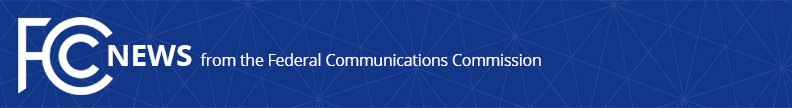 Media Contact: Neil Grace, (202) 418-0509neil.grace@fcc.govFor Immediate ReleaseFCC MODERNIZES RULES FOR SATELLITE TV SERVICE  -- WASHINGTON, September 26, 2019—The Federal Communications Commission today modernized the procedures and rules governing the direct broadcast satellite service, or DBS, which is commonly used to deliver satellite TV.  The decision aligns the Commission’s DBS processing procedures with its recently streamlined processing procedures for geostationary orbit fixed-satellite service satellites.   The DBS service provides television programming directly to consumers via satellites operating in geostationary orbit using the 12.2-12.7 GHz (space-to-Earth) and 17.3-17.8 GHz (Earth-to-space) frequency bands.  The Commission last examined the licensing provisions for DBS more than a decade ago.  The Report and Order adopts a process for considering new DBS service applications on a “first-come, first-served” basis.  It also applies the milestone and bond requirements for geostationary orbit fixed-satellite service to DBS services, extends the license term of non-broadcast DBS space stations from 10 to 15 years, and ends the current “freeze” on applications for DBS licenses. Today’s action will lead to increased use of spectrum and orbital resources, while also protecting existing consumers of satellite television from harmful interference to their service.Action by the Commission September 26, 2019 by Report and Order (FCC 19-93).  Chairman Pai, Commissioners O’Rielly, Carr, Rosenworcel, and Starks approving.  Chairman Pai and Commissioner Rosenworcel issuing separate statements.IB Docket No. 06-160###
Media Relations: (202) 418-0500 / ASL: (844) 432-2275 / TTY: (888) 835-5322 / Twitter: @FCC / www.fcc.gov This is an unofficial announcement of Commission action.  Release of the full text of a Commission order constitutes official action.  See MCI v. FCC, 515 F.2d 385 (D.C. Cir. 1974).